Артикуляционная гимнастика с Чебурашкой Данное пособие предназначается для детей от 2 лет, так как с этого возраста дети способны активно подражать взрослым и смогут выполнять артикуляционные упражнения.
Многофункциональность данного дидактического пособия предполагает возможность использования его практически в любой деятельности, а также может быть использовано логопедами, педагогами, родителями в работе с детьми.Цель пособия: помочь детям в проведении артикуляционной гимнастики в игровой форме, наглядно показав правильное положение органов артикуляции.
Задачи пособия:
- Выработка полноценных движений и определенных положений органов артикуляционного аппарата, необходимых для правильного произношения звуков.
- Привить детям интерес к выполнению артикуляционных упражнений.- Развитие мелкой моторики и правильной осанки детей при выполнении комплекса артикуляционных упражнений.Данное пособие представляет собой ящик, на котором сидит Чебурашка. В ящике лежат 12 апельсинов с разными артикуляционными упражнениями на все группы звуков(свистящие,шипящие, заднеязычные, сонорные и т д)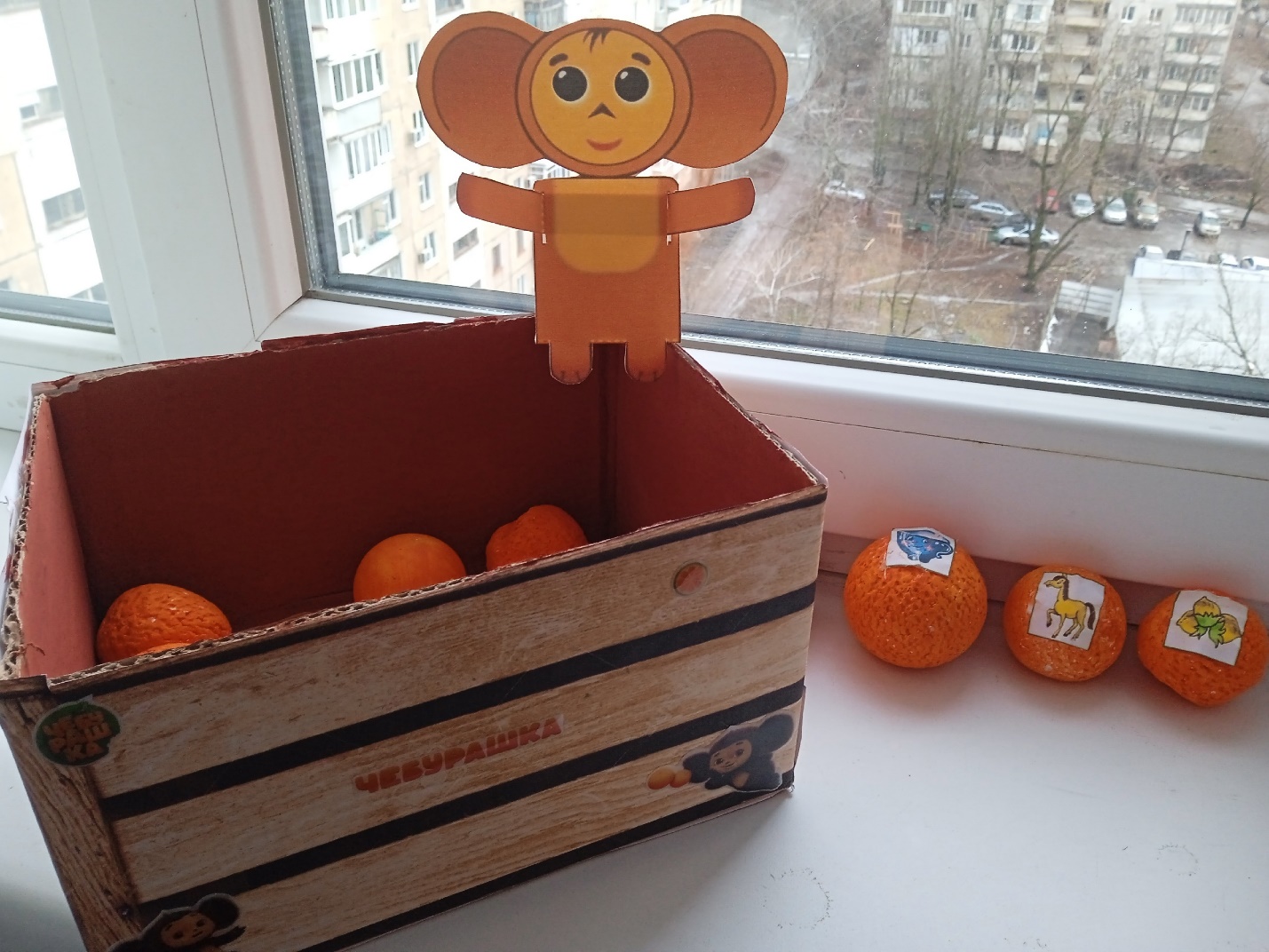 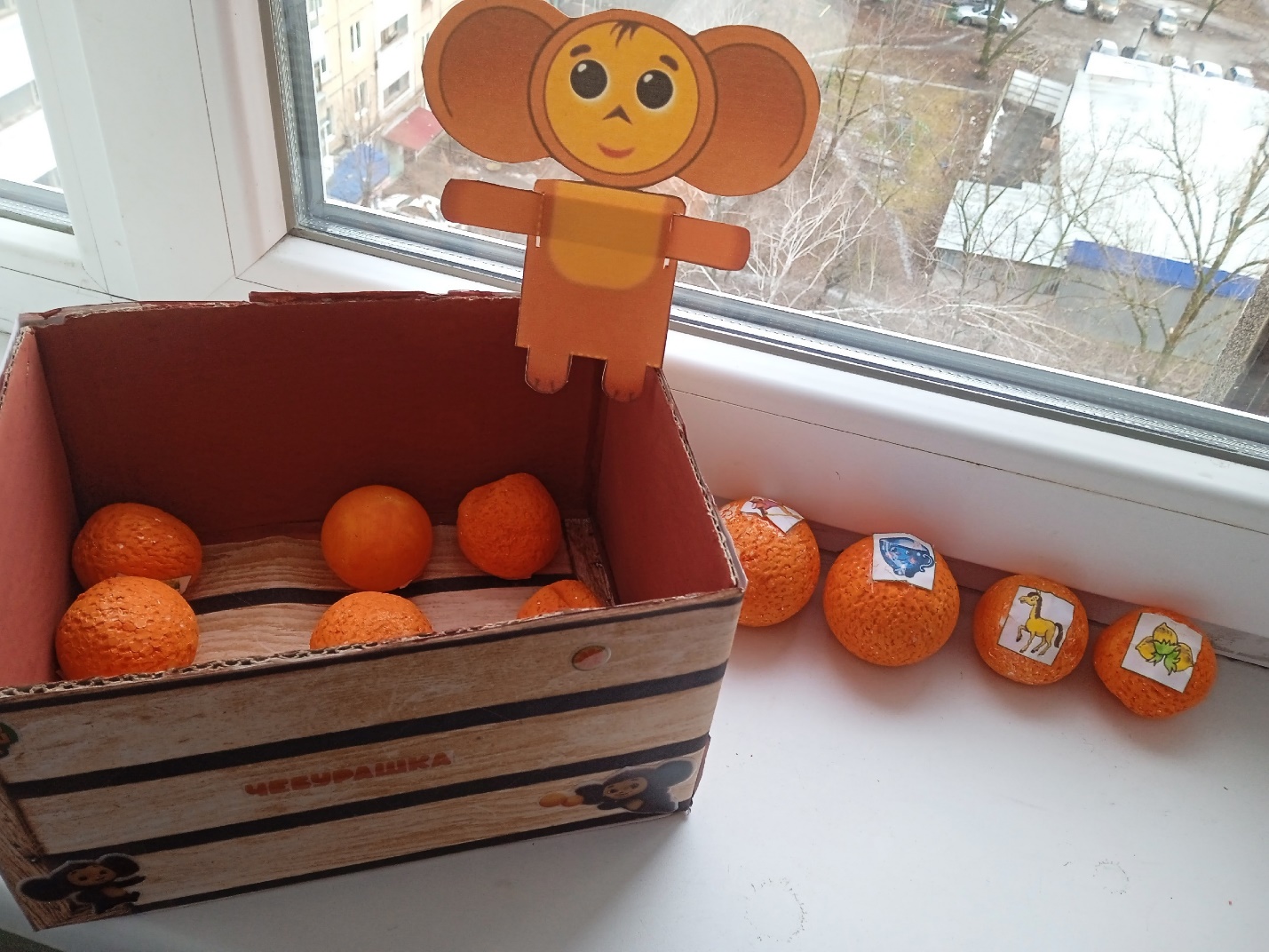 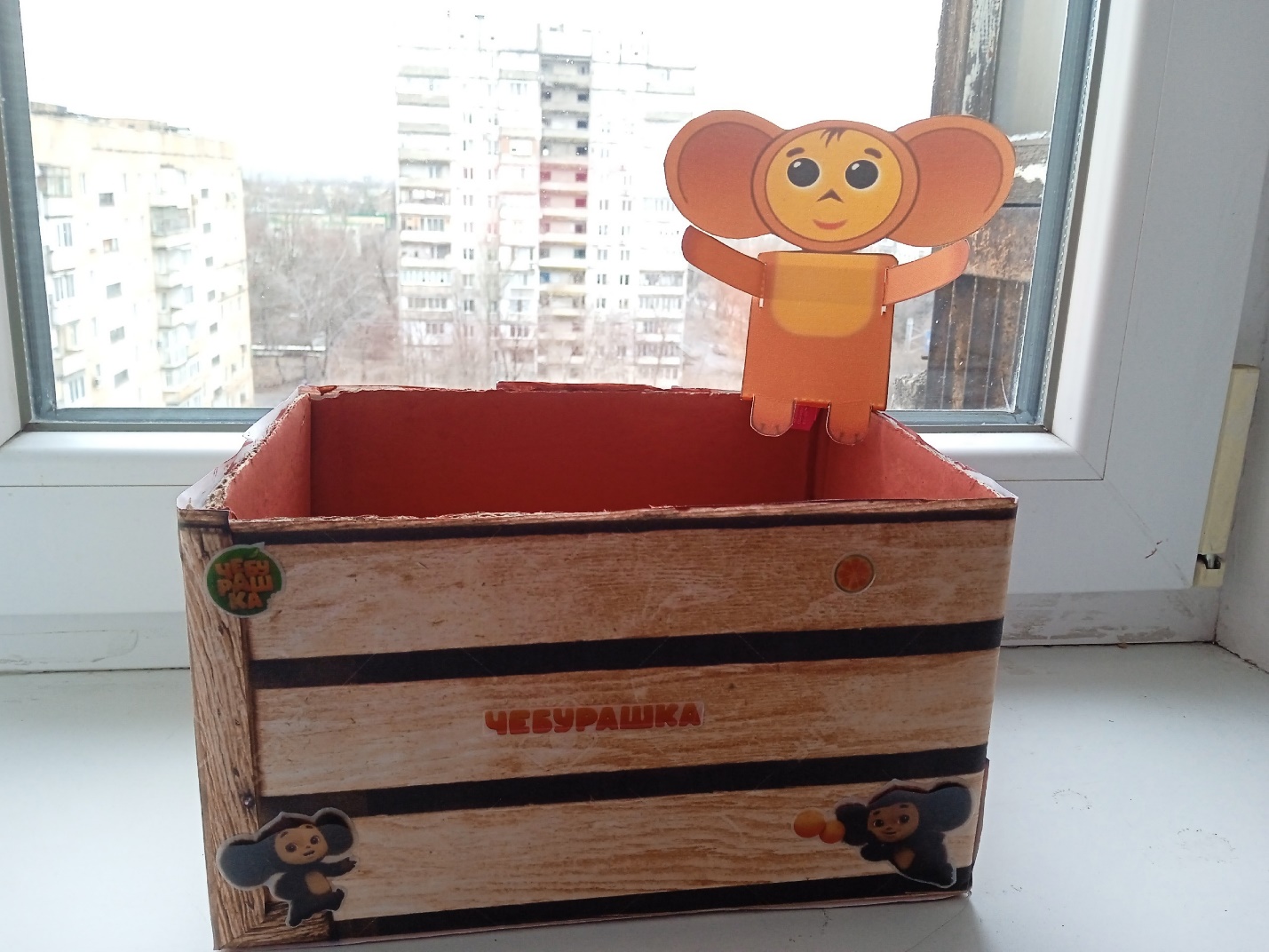 